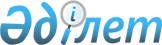 О внесении изменений и дополнения в решение Енбекшильдерского районного маслихата от 12 декабря 2011 года № С-38/2 "О районном бюджете на 2012-2014 годы"
					
			Утративший силу
			
			
		
					Решение Енбекшильдерского районного маслихата Акмолинской области от 9 февраля 2012 года № С-2/2. Зарегистрировано Управлением юстиции Енбекшильдерского района Акмолинской области 28 февраля 2012 года № 1-10-154. Утратило силу в связи с истечением срока применения - (письмо Енбекшильдерского районного маслихата Акмолинской области от 22 января 2015 года № 28)      Сноска. Утратило силу в связи с истечением срока применения - (письмо Енбекшильского районного маслихата Акмолинской области от 22.01.2015 № 28).

      В соответствии с пунктом 4 статьи 106 Бюджетного кодекса Республики Казахстан от 4 декабря 2008 года, подпунктом 1 пункта 1 статьи 6 Закона Республики Казахстан от 23 января 2001 года «О местном государственном управлении и самоуправлении в Республике Казахстан» районный маслихат РЕШИЛ:



      1. Внести в решение Енбекшильдерского районного маслихата «О районном бюджете на 2012 – 2014 годы» от 12 декабря 2011 года № С-38/2 (зарегистрировано в Реестре государственной регистрации нормативных правовых актов № 1-10-150, опубликовано 29 декабря 2011 года в районной газете «Жаңа дәуір» - «Сельская новь») следующие изменения и дополнение:

      пункт 1 изложить в новой редакции:

      1) доходы – 1 853 574 тысяч тенге, в том числе:

      налоговые поступления – 496 490 тысяч тенге;

      неналоговые поступления – 5 510 тысяч тенге;

      поступления от продажи основного капитала – 19 000 тысяч тенге;

      поступления трансфертов – 1 332 574 тысяч тенге;

      2) затраты – 1 863 593 тысячи тенге;

      3) чистое бюджетное кредитование – -758 тысяч тенге;

      4) дефицит (профицит) бюджета – 10777 тысяч тенге;

      5) финансирование дефицита (использование профицита) бюджета – - 10777 тысяч тенге;

      дополнить пунктом 11-1 следующего содержания:

      «11-1. Учесть, что в районном бюджете на 2012 год, в установленном законом порядке, используются свободные остатки бюджетных средств, образовавшиеся на 1 января 2012 года, в сумме 10019 тысяч тенге.».

      приложения 1, 5 к указанному решению изложить в новой редакции согласно приложениям 1, 2 к настоящему решению.



      2. Настоящее решение вступает в силу со дня государственной регистрации в Департаменте юстиции Акмолинской области и вводится в действие с 1 января 2012 года.      Председатель сессии

      районного маслихата                        И.Магерко      Секретарь районного

      маслихата                                  С.Есполов      «СОГЛАСОВАНО»      Аким Енбекшильдерского

      района Акмолинской области                 Т.Хамитов

Приложение 1

к решению Енбекшильдерского

районного маслихата

от 9 февраля 2012 года

№ С-2/2 Районный бюджет на 2012 год

Приложение 2

к решению Енбекшильдерского

районного маслихата

от 9 февраля 2012 года

№ С-2/2 Затраты по программам аппарата акима

района в городе, города районного значения,

поселка, аула (села), аульного (сельского) округапродолжение таблицы
					© 2012. РГП на ПХВ «Институт законодательства и правовой информации Республики Казахстан» Министерства юстиции Республики Казахстан
				КатегорияКатегорияКатегорияКатегорияКатегорияСуммаКлассКлассКлассКлассСуммаПодклассПодклассПодклассСуммаСпецификаСпецификаСуммаНаименованиеСумма1234561. Доходы18535741Налоговые поступления4964901Подоходный налог67702Индивидуальный подоходный налог67702Индивидуальный подоходный налог с доходов, необлагаемых у источника выплаты65003Индивидуальный подоходный налог с физических лиц, осуществляющих деятельность по разовым талонам2703Социальный налог2571601Социальный налог2571601Социальный налог2571604Налоги на собственность2101031Налоги на имущество1754851Налог на имущество юридических лиц и индивидуальных предпринимателей1750002Налог на имущество физических лиц4853Земельный налог105552Земельный налог с физических лиц на земли населенных пунктов31323Земельный налог на земли промышленности, транспорта, связи, обороны и иного несельскохозяйственного назначения7707Земельный налог с юридических лиц и индивидуальных предпринимателей, частных нотариусов и адвокатов на земли сельскохозяйственного назначения1288Земельный налог с юридических лиц, индивидуальных предпринимателей, частных нотариусов и адвокатов на земли населенных пунктов65254Налог на транспортные средства209631Налог на транспортные средства с юридических лиц55002Налог на транспортные средства с физических лиц154635Единый земельный налог31001Единый земельный налог31005Внутренние налоги на товары, работы и услуги204022Акцизы127596Бензин (за исключением авиационного) реализуемый юридическими и физическими лицами в розницу, а также используемый на собственные производственные нужды120097Дизельное топливо, реализуемое юридическими и физическими лицами в розницу, а также используемые на собственные производственные нужды753Поступления за использование природных и других ресурсов1490015Плата за пользование земельными участками149004Сборы за ведение предпринимательской и профессиональной деятельности40171Сбор за государственную регистрацию индивидуальных предпринимателей1502Лицензионный сбор за право занятия отдельными видами деятельности4353Сбор за государственную регистрацию юридических лиц и учетную регистрацию филиалов и представительств, а также их перерегистрацию1005Сбор за государственную регистрацию залога движимого имущества и ипотеки судна или строящегося судна50014Сбор за государственную регистрацию транспортных средств, а также их перерегистрацию10018Сбор за государственную регистрацию прав на недвижимое имущество и сделок с ним198220Плата за размещение наружной (визуальной) рекламы в полосе отвода автомобильных дорог общего пользования местного значения и в населенных пунктах7505Налог на игорный бизнес2102Фиксированный налог2108Обязательные платежи, взимаемые за совершение юридически значимых действий и (или) выдачу документов уполномоченными на то государственными органами или должностными лицами20551Государственная пошлина20552Государственная пошлина, взимаемая с подаваемых в суд исковых заявлений, заявлений особого искового производства, заявлений (жалоб) по делам особого производства, заявлений о вынесении судебного приказа, заявлений о выдаче дубликата исполнительного листа, заявлений о выдаче исполнительных листов на принудительное исполнение решений третейских (арбитражных) судов и иностранных судов, заявлений о повторной выдаче копий судебных актов, исполнительных листов и иных документов, за исключением государственной пошлины с подаваемых в суд исковых заявлений к государственным учреждениям8564Государственная пошлина, взимаемая за регистрацию актов гражданского состояния, а также за выдачу гражданам справок и повторных свидетельств о регистрации актов гражданского состояния и свидетельств в связи с изменением, дополнением и восстановлением записей актов гражданского состояния8105Государственная пошлина, взимаемая за оформление документов на право выезда за границу на постоянное место жительства и приглашение в Республику Казахстан лиц из других государств, а также за внесение изменений в эти документы508Государственная пошлина взимаемая за регистрацию места жительства2509Государственная пошлина, взимаемая за выдачу удостоверения охотника и его ежегодную регистрацию1010Государственная пошлина, взимаемая за регистрацию и перерегистрацию каждой единицы гражданского, служебного оружия физических и юридических лиц (за исключением холодного охотничьего, сигнального, огнестрельного бесствольного, механических распылителей, аэрозольных и других устройств, снаряженных слезоточивыми или раздражающими веществами, пневматического оружия с дульной энергией не более 7,5 Джойл и калибра до 4,5 миллиметра включительно)912Государственная пошлина за выдачу разрешений на хранение или хранение и ношение, транспортировку, ввоз на территорию Республики Казахстан и вывоз из Республики Казахстан оружия и патронов к нему021Государственная пошлина, взимаемая за выдачу удостоверений тракториста - машиниста702Неналоговые поступления55101Доходы от государственной собственности15105Доходы от аренды имущества находящихся в государственной собственности15104Доходы от аренды имущества находящихся в коммунальной собственности11005Доходы от аренды жилищ из жилищного фонда, находящегося в коммунальной собственности4104Штрафы, пеня, санкции, взыскания, налагаемые государственными учреждениями, финансируемыми из государственного бюджета, а также содержащимися и финансируемыми из бюджета (сметы расходов) Национального Банка Республики Казахстан20001Штрафы, пени, санкции, взыскания, налагаемые государственными учреждениями, финансируемыми из государственного бюджета, а также содержащимися и финансируемыми из бюджета (сметы расходов) Национального Банка Республики Казахстан, за исключением поступлений от организаций нефтяного сектора20005Административные штрафы, пени, санкции, взыскания, налагаемые государственными учреждениями, финансируемыми из местного бюджета20006Прочие неналоговые поступления20001Прочие неналоговые поступления20009Другие неналоговые поступления в местный бюджет20003Поступления от продажи основного капитала190003Продажа земли и нематериальных активов190001Продажа земли190001Поступления от продажи земельных участков190004Поступления трансфертов13325742Трансферты из вышестоящих органов государственного управления13325742Трансферты из областного бюджета13325741Целевые текущие трансферты939832Целевые трансферты на развитие857813Субвенции1152810Функциональная группаФункциональная группаФункциональная группаФункциональная группаФункциональная группаСуммаФункциональная подгруппаФункциональная подгруппаФункциональная подгруппаФункциональная подгруппаСуммаАдминистратор бюджетных программАдминистратор бюджетных программАдминистратор бюджетных программСуммаПрограммаПрограммаСуммаНаименованиеСуммаII. Затраты1863593,001Государственные услуги общего характера2294011Представительные, исполнительные и другие органы, выполняющие общие функции государственного управления210778112Аппарат маслихата района (города областного значения)12626001Услуги по обеспечению деятельности маслихата района (города областного значения)12386003Капитальные расходы государственного органа240122Аппарат акима района (города областного значения)60408001Услуги по обеспечению деятельности акима района (города областного значения)48423003Капитальные расходы государственного органа11985123Аппарат акима района в городе, города районного значения, поселка, аула (села), аульного (сельского) округа137744001Услуги по обеспечению деятельности акима района в городе, города районного значения, поселка, аула(села), аульного (сельского) округа131999022Капитальные расходы государственного органа5610024Создание информационных систем1352Финансовая деятельность668459Отдел экономики и финансов района (города областного значения)668003Проведение оценки имущества в целях налогообложения283004Организация работы по выдаче разовых талонов и обеспечение полноты сбора сумм от реализации разовых талонов3859Прочие государственные услуги общего характера17955459Отдел экономики и финансов района (города областного значения)17955001Услуги по реализации государственной политики в области формирования и развития экономической политики, государственного планирования, исполнения бюджета и управления коммунальной собственностью района (города областного значения)17675015Капитальные расходы государственного органа28002Оборона41541Военные нужды4154122Аппарат акима района (города областного значения)4154005Мероприятия в рамках исполнения всеобщей воинской обязанности18542Организация работы по чрезвычайным ситуациям2300122Аппарат акима района (города областного значения)2300006Предупреждение и ликвидация чрезвычайных ситуаций масштаба района (города областного значения)230003Общественный порядок, безопасность, правовая, судебная, уголовно-исполнительная деятельность2591Правоохранительная деятельность259458Отдел жилищно-коммунального хозяйства, пассажирского транспорта и автомобильных дорог района (города областного значения)259021Обеспечение безопасности дорожного движения в населенных пунктах25904Образование13115221Дошкольное воспитание и обучение50492464Отдел образования района (города областного значения)50492009Обеспечение дошкольного воспитания и обучения50219021Увеличение размера доплаты за квалификационную категорию воспитателям дошкольных организаций образования за счет трансфертов из республиканского бюджета2732Начальное, основное среднее и общее среднее образование1132144464Отдел образования района (города областного значения)1132144003Общеобразовательное обучение1096262006Дополнительное образование для детей19689064Увеличение размера доплаты за квалификационную категорию учителям школ за счет трансфертов из республиканского бюджета161934Техническое и профессиональное, послесреднее образование15725464Отдел образования района (города областного значения)15725018Организация профессионального обучения157259Прочие услуги в области образования113161464Отдел образования района (города областного значения)27380001Услуги по реализации государственной политики на местном уровне в области образования8179002Создание информационных систем14005Приобретение и доставка учебников, учебно-методических комплексов для государственных учреждений образования района (города областного значения)9539007Проведение школьных олимпиад, внешкольных мероприятий и конкурсов районного (городского) масштаба722015Ежемесячные выплаты денежных средств опекунам (попечителям) на содержание ребенка -сироты (детей-сирот), и ребенка (детей), оставшегося без попечения родителей за счет трансфертов из республиканского бюджета8926467Отдел строительства района (города областного значения)85781037Строительство и реконструкция объектов образования8578106Социальная помощь и социальное обеспечение734502Социальная помощь58655451Отдел занятости и социальных программ района (города областного значения)58655002Программа занятости11996005Государственная адресная социальная помощь2663006Оказание жилищной помощи1397007Социальная помощь отдельным категориям нуждающихся граждан по решениям местных представительных органов8876010Материальное обеспечение детей-инвалидов, воспитывающихся и обучающихся на дому431015Территориальные центры социального обслуживания пенсионеров и инвалидов11391016Государственные пособия на детей до 18 лет7062017Обеспечение нуждающихся инвалидов обязательными гигиеническими средствами и предоставление услуг специалистами жестового языка, индивидуальными помощниками в соответствии с индивидуальной программой реабилитации инвалида3854023Обеспечение деятельности центров занятости населения109859Прочие услуги в области социальной помощи и социального обеспечения14795451Отдел занятости и социальных программ района (города областного значения)14795001Услуги по реализации государственной политики на местном уровне в области обеспечения занятости и реализации социальных программ для населения14405011Оплата услуг по зачислению, выплате и доставке пособий и других социальных выплат39007Жилищно-коммунальное хозяйство483121Жилищное хозяйство6318458Отдел жилищно-коммунального хозяйства, пассажирского транспорта и автомобильных дорог района (города областного значения)3402003Организация сохранения государственного жилищного фонда200004Обеспечение жильем отдельных категорий граждан1000005Снос аварийного и ветхого жилья2202467Отдел строительства района (города областного значения)2916003Проектирование, строительство и (или) приобретение жилья государственного коммунального жилищного фонда2916004Проектирование, развитие, обустройство и (или) приобретение инженерно-коммуникационной инфраструктуры02Коммунальное хозяйство24152123Аппарат акима района в городе, города районного значения, поселка, аула (села), аульного (сельского) округа12094014Организация водоснабжения населенных пунктов12094458Отдел жилищно-коммунального хозяйства, пассажирского транспорта и автомобильных дорог района (города областного значения)9858026Организация эксплуатации тепловых сетей, находящихся в коммунальной собственности районов (городов областного значения)9858467Отдел строительства района (города областного значения)2200006Развитие системы водоснабжения и водоотведения 22003Благоустройство населенных пунктов17842123Аппарат акима района в городе, города районного значения, поселка, аула (села), аульного (сельского) округа14842008Освещение улиц населенных пунктов6254009Обеспечение санитарии населенных пунктов2859010Содержание мест захоронений и погребение безродных165011Благоустройство и озеленение населенных пунктов5564458Отдел жилищно-коммунального хозяйства, пассажирского транспорта и автомобильных дорог района (города областного значения)3000016Обеспечение санитарии населенных пунктов3000018Благоустройство и озеленение населенных пунктов008Культура, спорт, туризм и информационное пространство1198891Деятельность в области культуры41113455Отдел культуры и развития языков района (города областного значения)41113003Поддержка культурно-досуговой работы411132Спорт4398465Отдел физической культуры и спорта района (города областного значения)4398006Проведение спортивных соревнований на районном (города областного значения) уровне707007Подготовка и участие членов сборных команд района (города областного значения) по различным видам спорта на областных спортивных соревнованиях36913Информационное пространство47795455Отдел культуры и развития языков района (города областного значения)36235006Функционирование районных (городских) библиотек32202007Развитие государственного языка и других языков народа Казахстана4033456Отдел внутренней политики района (города областного значения)11560002Услуги по проведению государственной информационной политики через газеты и журналы115609Прочие услуги по организации культуры, спорта, туризма и информационного пространства26583455Отдел культуры и развития языков района (города областного значения)8641001Услуги по реализации государственной политики на местном уровне в области развития языков и культуры6666010Капитальные расходы государственного органа1975456Отдел внутренней политики района (города областного значения)8848001Услуги по реализации государственной политики на местном уровне в области информации, укрепления государственности и формирования социального оптимизма граждан6593006Капитальные расходы государственного органа255003Реализация мероприятий в сфере молодежной политики2000465Отдел физической культуры и спорта района (города областного значения)9094001Услуги по реализации государственной политики на местном уровне в сфере физической культуры и спорта909410Сельское, водное, лесное, рыбное хозяйство, особо охраняемые природные территории, охрана окружающей среды и животного мира, земельные отношения329021Сельское хозяйство22467459Отдел экономики и финансов района (города областного значения)1906099Реализация мер по оказанию социальной поддержки специалистов 1906477Отдел сельского хозяйства и земельных отношений района (города областного значения)13953001Услуги по реализации государственной политики на местном уровне в сфере сельского хозяйства и земельных отношений13713003Капитальные расходы государственного органа240473Отдел ветеринарии района (города областного значения)6608001Услуги по реализации государственной политики на местном уровне в сфере ветеринарии6395007Организация отлова и уничтожения бродячих собак и кошек2139Прочие услуги в области сельского, водного, лесного, рыбного хозяйства, охраны окружающей среды и земельных отношений10435473Отдел ветеринарии района (города областного значения)10435011Проведение противоэпизоотических мероприятий1043511Промышленность, архитектурная, градостроительная и строительная деятельность181212Архитектурная, градостроительная и строительная деятельность18121467Отдел строительства района (города областного значения)11408001Услуги по реализации государственной политики на местном уровне в области строительства11288017Капитальные расходы государственного органа120468Отдел архитектуры и градостроительства района (города областного значения)6713001Услуги по реализации государственной политики в области архитектуры и градостроительства на местном уровне6543004Капитальные расходы государственного органа120002Создание информационных систем5012Транспорт и коммуникации57831Автомобильный транспорт5783123Аппарат акима района в городе, города районного значения, поселка, аула (села), аульного (сельского) округа783013Обеспечение функционирования автомобильных дорог в городах районного значения, поселках, аулах (селах), аульных (сельских) округах783458Отдел жилищно-коммунального хозяйства, пассажирского транспорта и автомобильных дорог района (города областного значения)5000023Обеспечение функционирования автомобильных дорог500013Прочие198003Поддержка предпринимательской деятельности и защита конкуренции6616469Отдел предпринимательства района (города областного значения)6616001Услуги по реализации государственной политики на местном уровне в области развития предпринимательства и промышленности6398004Капитальные расходы государственного органа150003Поддержка предпринимательской деятельности689Прочие13184459Отдел экономики и финансов района (города областного значения)1000012Резерв местного исполнительного органа района (города областного значения)1000458Отдел жилищно-коммунального хозяйства, пассажирского транспорта и автомобильных дорог района (города областного значения)12184001Услуги по реализации государственной политики на местном уровне в области жилищно-коммунального хозяйства, пассажирского транспорта и автомобильных дорог10225013Капитальные расходы государственного органа240040Реализация мероприятий для решения вопросов обустройства аульных (сельских) округов в реализацию мер по содействию экономическому развитию регионов в рамках Программы "Развитие регионов" за счет целевых трансфертов из республиканского бюджета171915Трансферты01Трансферты0459Отдел экономики и финансов района (города областного значения)0006Возврат неиспользованных (недоиспользованных) целевых трансфертов0III. Чистое бюджетное кредитование-758Бюджетные кредиты010Сельское, водное, лесное, рыбное хозяйство, особо охраняемые природные территории, охрана окружающей среды и животного мира, земельные отношения01Сельское хозяйство0459Отдел экономики и финансов района (города областного значения)0018Бюджетные кредиты для реализации мер социальной поддержки специалистов05Погашение бюджетных кредитов7581Погашение бюджетных кредитов7581Погашение бюджетных кредитов, выданных из государственного бюджета758IV. Сальдо по операциям с финансовыми активами013Прочие09Прочие0459Отдел экономики и финансов района (города областного значения)0014Формирование или увеличение уставного капитала юридических лиц0V. Дефицит (профицит) бюджета10777VI. Финансирование дефицита (использование профицита) бюджета-107777Поступление займов01Внутренние государственные займы02Договоры займа016Погашение займов7581Погашение займов758459Отдел экономики и финансов района (города областного значения)758005Погашение долга местного исполнительного органа перед вышестоящим бюджетом758Движение остатков бюджетных средств1001981Остатки бюджетных средств100191Свободные остатки бюджетных средств1001901Свободные остатки бюджетных средств10019Функциональная группаФункциональная группаФункциональная группаФункциональная группаФункциональная группаСуммаФункциональная подгруппаФункциональная подгруппаФункциональная подгруппаФункциональная подгруппаСуммаАдминистратор бюджетных программАдминистратор бюджетных программАдминистратор бюджетных программСуммаПрограммаПрограммаСуммаНаименованиеСуммаЗатраты1654631Государственные услуги общего характера13774401Представительные, исполнительные и другие органы, выполняющие общие функции государственного управления137744123Аппарат акима района в городе, города районного значения, поселка, аула (села), аульного (сельского) округа137744001Услуги по обеспечению деятельности акима района в городе, города районного значения, поселка, аула(села), аульного (сельского) округа131999022Капитальные расходы государственных органов5610024Создание информационных систем1357Жилищно-коммунальное хозяйство2693602Коммунальное хозяйство12094123Аппарат акима района в городе, города районного значения, поселка, аула (села), аульного (сельского) округа12094014Организация водоснабжения населенных пунктов1209403Благоустройство населенных пунктов14842123Аппарат акима района в городе, города районного значения, поселка, аула (села), аульного (сельского) округа14842008Освещение улиц населенных пунктов6254009Обеспечение санитарии населенных пунктов2859010Содержание мест захоронений и погребение безродных165011Благоустройство и озеленение населенных пунктов556412Транспорт и коммуникации78301Автомобильный транспорт783123Аппарат акима района в городе, города районного значения, поселка, аула (села), аульного (сельского) округа783013Обеспечение функционирования автомобильных дорог в городах районного значения, поселках, аулах (селах), аульных (сельских) округах783в том числе по сельским округамв том числе по сельским округамв том числе по сельским округамв том числе по сельским округамв том числе по сельским округамв том числе по сельским округамв том числе по сельским округамв том числе по сельским округамАким

горо

да

Степ

някЗаозе

рный

сель

ский

округВали

ханов

ский

сель

ский

округЕнбек

шиль

дер

ский сель

ский

округКрасн

офлот

ский

сель

ский

округДон

ской

сель

ский

округҮль

гин

ский

сель

ский

округМамай

ский

сель

ский

округ231881046798821227310016118181215869601373110139936910078975874829874654313731101399369100789758748298746543137311013993691007897587482987465431358290109120906993597473974565341401120240100039001200999999999457328513219525843362284417299205720000400000299205720000400000299205720000400000646532845619525833622844176465328456195258336228441731001581730001121106070100817513813213116500000002140100183114183198103128600000000000000000000000000000000Заура

ловский

сель

ский

округБаймыр

зинский

сель

ский

округКенащин

ский

сель

ский

округАксу

ский

сель

ский

округАнгал

батыр

ский

сельс

кий

округМакинс

кий

сель

ский

округБирсу

атский

сель

ский

округ10079100236899899279871476399589523892963317787777310785964295238929633177877773107859642952389296331778777731078596429394868063226778764410656863312024001000120120100099999995561094568772214362831630000600021450300006000214503000060002145025610945681722141483316256109456817221414833160510283009090733241025890294131000000018326018311412428018500043303500000433035000004330350000043303500